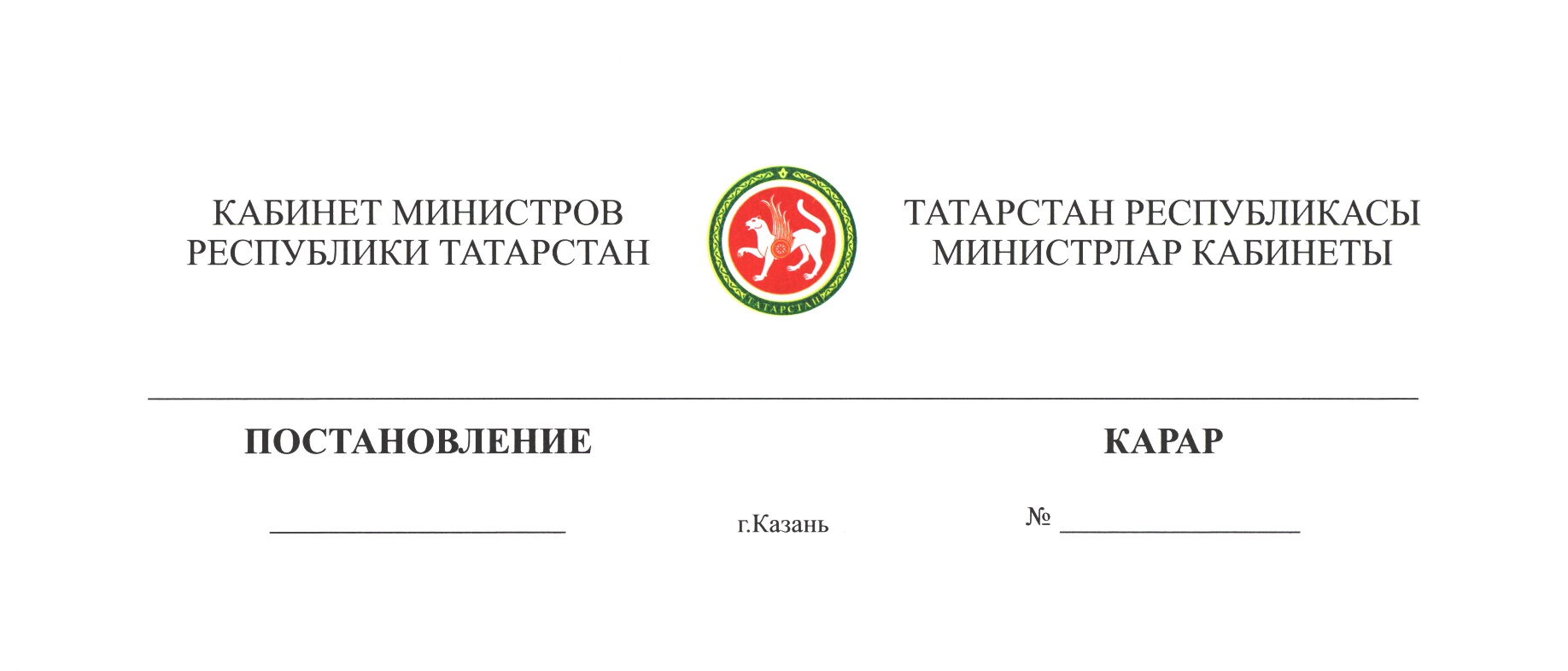 	2018 ел, 26 февраль	112Татарстан Республикасы Министрлар Кабинетының «2018 елга Татарстан Республикасы дәүләт мөлкәтен хосусыйлаштыруның фаразланган планы (программасы) турында» 
2017 ел, 29 декабрь, 1112 нче карары белән расланган 2018 елга Татарстан Республикасы дәүләт мөлкәтен хосусыйлаштыруның фаразланган планына (программасына) үзгәрешләр кертү хакындаТатарстан Республикасы Министрлар Кабинеты КАРАР БИРӘ:Татарстан Республикасы Министрлар Кабинетының «2018 елга Татарстан Республикасы дәүләт мөлкәтен хосусыйлаштыруның фаразланган планы (программасы) турында» 2017 ел, 29 декабрь, 1112 нче карары белән расланган 
2018 елга Татарстан Республикасы дәүләт мөлкәтен хосусыйлаштыруның фаразланган планына (программасына) түбәндәге үзгәрешләрне кертергә:II бүлекнең «2018 елда акцияләрен хосусыйлаштырырга планлаштырылган акционерлар җәмгыятьләре исемлеге» бүлекчәсендә түбәндәге юлны төшереп калдырырга:түбәндәге юлны:түбәндәге редакциядә бәян итәргә:Татарстан РеспубликасыПремьер-министры 								         А.В.Песошин«Түбән Кама шин» гавами акционерлар җәмгыяте бар0,196(гади акцияләр)0,196«Түбән Кама шин» гавами акционерлар җәмгыяте бар0,00017(өстенлекле акцияләр)0,00017»;«Казан авиация технология-ләре фәнни-тикшеренү инсти-туты» инновацион-технологик үзәге» сәнәгать технология-ләре технопаркы» акционер-лар җәмгыятеюк25% + 1 акция25% + 1 акция»«Казан авиация технология-ләре фәнни-тикшеренү инсти-туты» акционерлар җәмгыятеюк25% + 1 акция25% + 1 акция».